1. melléklet: 1–2. ábra(saját készítésű felvételek)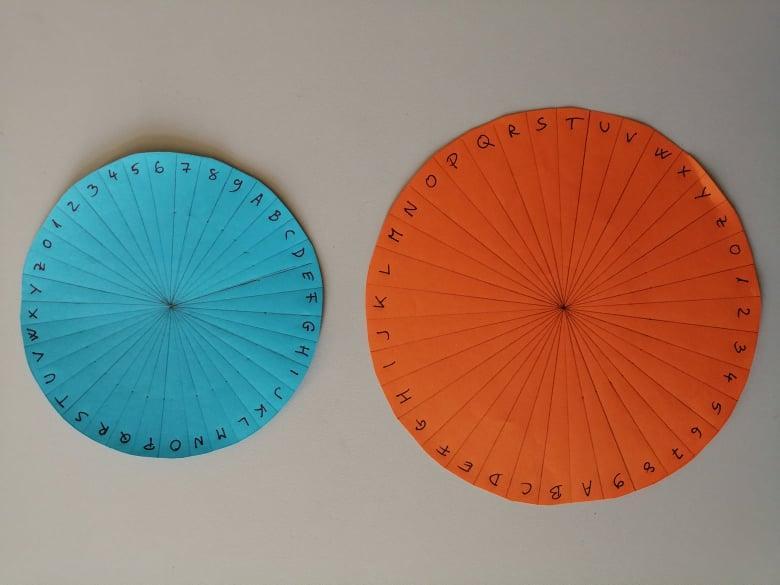 1. ábra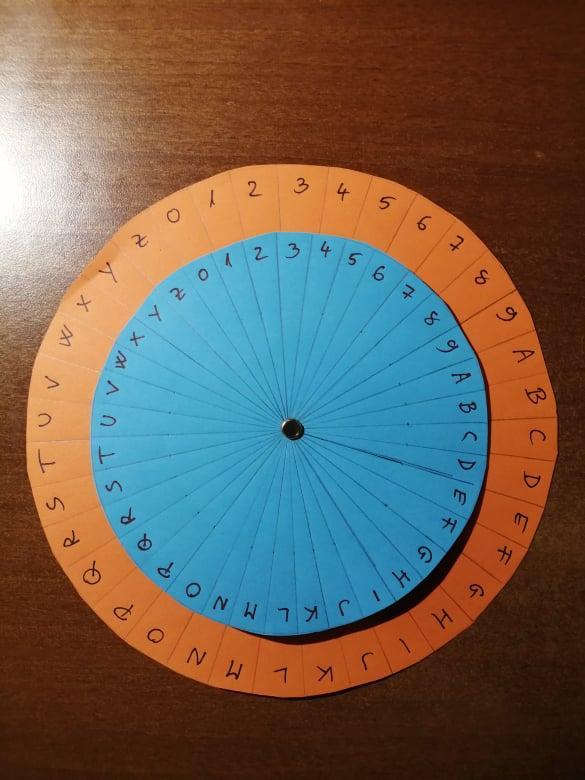 2. ábra